電子來文附件一次下載教學一、開啟電子來文，並新增簽稿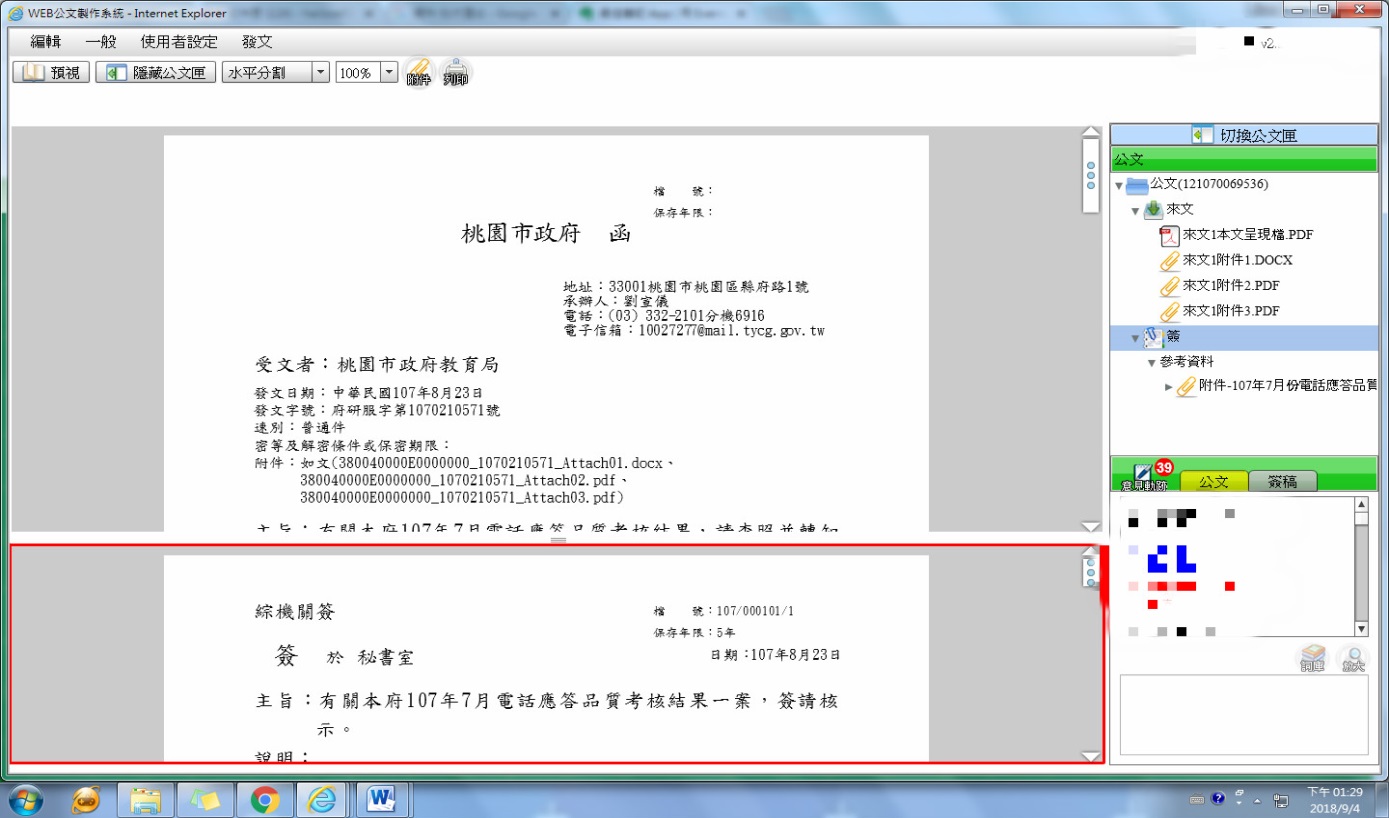 二、於上排功能列表「一般」點選「批次匯出」功能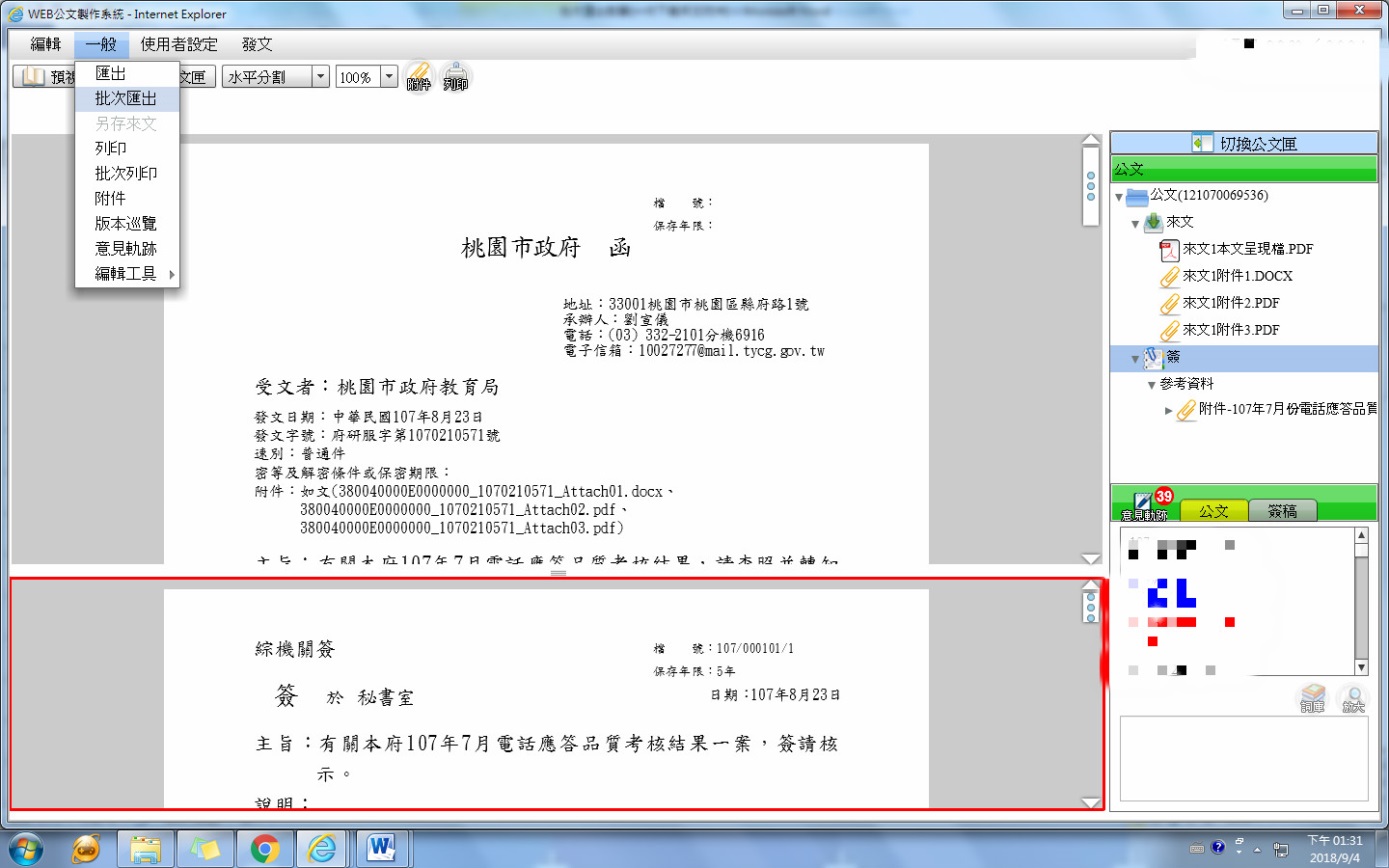 三、勾選「來文檔、來文附件檔」，並按下確定，即下載完成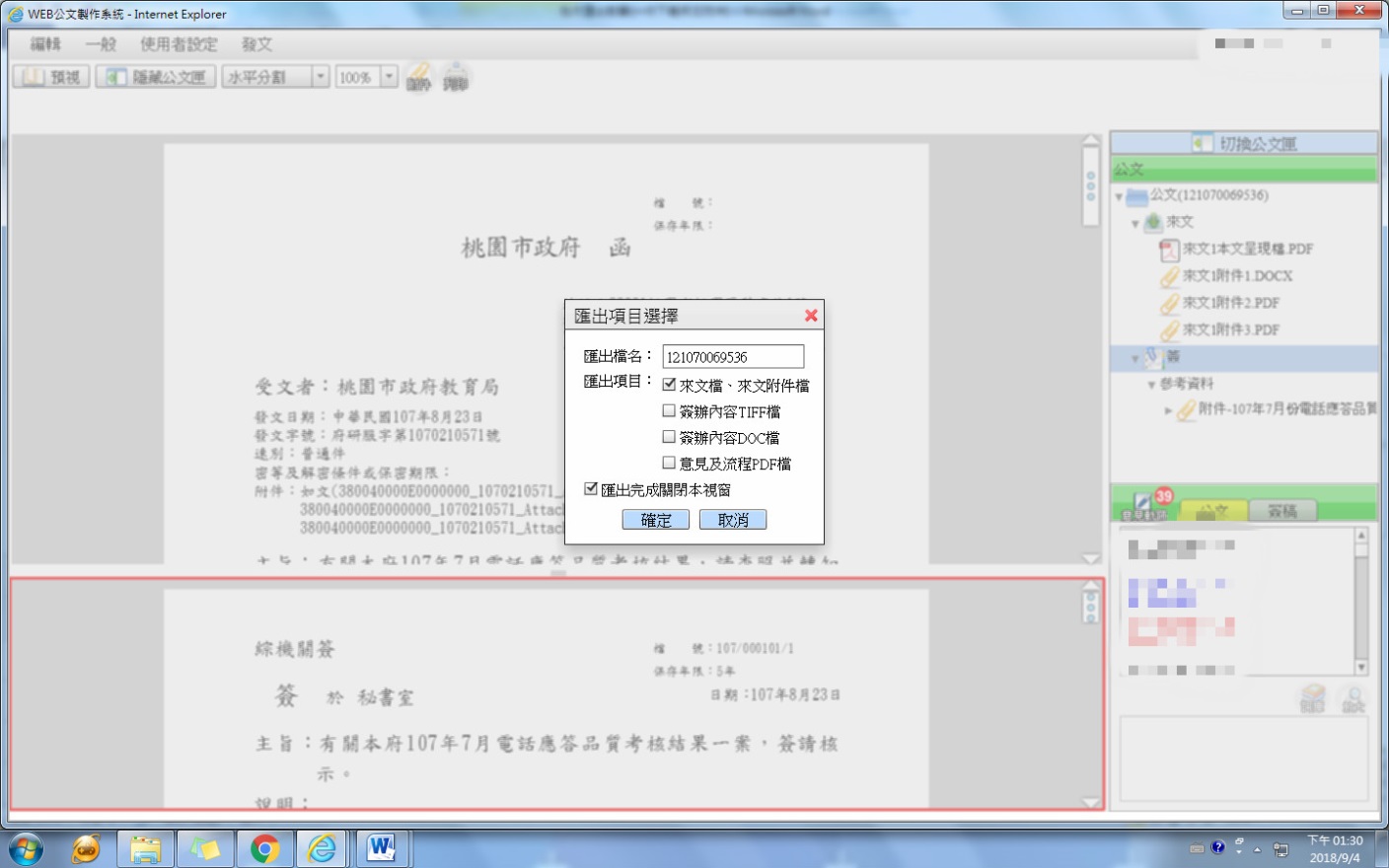 